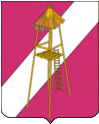 АДМИНИСТРАЦИЯ СЕРГИЕВСКОГО СЕЛЬСКОГО ПОСЕЛЕНИЯ КОРЕНОВСКОГО РАЙОНА  ПОСТАНОВЛЕНИЕ24 февраля 2021 года                                                                                      № 16О создании муниципальной комиссии по проведению отбора проектов по реализации инициативных проектов на конкурсной основеВ соответствии с Федеральным законом от 6 октября 2003 года № 131-ФЗ  «Об общих принципах организации местного самоуправления в Российской Федерации», Федеральным законом от 20 июля 2020 года  № 236-ФЗ  «О внесении изменений в Федеральный закон «Об общих принципах организации местного самоуправления в Российской Федерации», Закона Краснодарского края от 7 июня 2004 года № 717-КЗ «О местном самоуправлении в Краснодарском крае», решением Совета Сергиевского сельского поселения Кореновского района от 11 декабря 2020 года № 79 «Об утверждении Положения о порядке реализации инициативных проектов в Сергиевском сельском поселении Кореновского района», администрация Сергиевского сельского поселения Кореновского района постановляет:1.Создать  муниципальную комиссию по проведению  отбора проектов по реализации инициативных проектов на конкурсной основе и утвердить ее состав (приложение).2. Комиссии в своей работе руководствоваться Положением о порядке реализации инициативных проектов в Сергиевском сельском поселении Кореновского района, утвержденным решением Совета Сергиевского сельского поселения Кореновского района от 11 декабря 2020 года.3. Контроль за выполнением настоящего положения оставляю за собой.4. Постановление вступает в силу со дня его подписания.Глава Сергиевского сельского поселения Кореновского района                                                                    А.П. МозговойСоставмуниципальной комиссии по проведениюотбора проектов по реализации инициативных проектовна конкурсной основеГлава Сергиевского сельского поселения Кореновского района                                                                       А.П. МозговойПРИЛОЖЕНИЕУТВЕРЖДЕНпостановлением администрации Сергиевского сельского поселения Кореновского районаот 24.02.2021 года № 16Мозговой Анатолий ПетровичПредседатель комиссии, глава Сергиевского сельского поселения Кореновского районаКостенко Надежда ГригорьевнаЗаместитель председателя комиссии, депутат Совета Сергиевского сельского поскеления,член постоянной комиссии по вопросам законности, правопорядка, правовой защите граждан, социальным вопросам, делам молодежи, культуры и спортаГацко Ирина ГригорьевнаСекретарь комиссии, ведущий специалист финансового отдела администрации Сергиевского сельского поселения Кореновского районаЧлены комиссии:Члены комиссии:Кирьян Светлана НиколаевнаВедущий специалист общего отдела администрации Сергиевского сельского поселения Кореновского районаРохманка Екатерина АлексеевнаВедущий специалист общего отдела администрации Сергиевского сельского поселения Кореновского районаКоваленко Олег ЭдуардовичДепутат Совета Сергиевского сельского поселения, член постоянной комиссии по вопросам законности, правопорядка, правовой защите граждан, социальным вопросам, делам молодежи, культуры и спортаКононенко Ольга ВладимировнаПредседатель Совета ТОС № 2 ст.Сергиевской